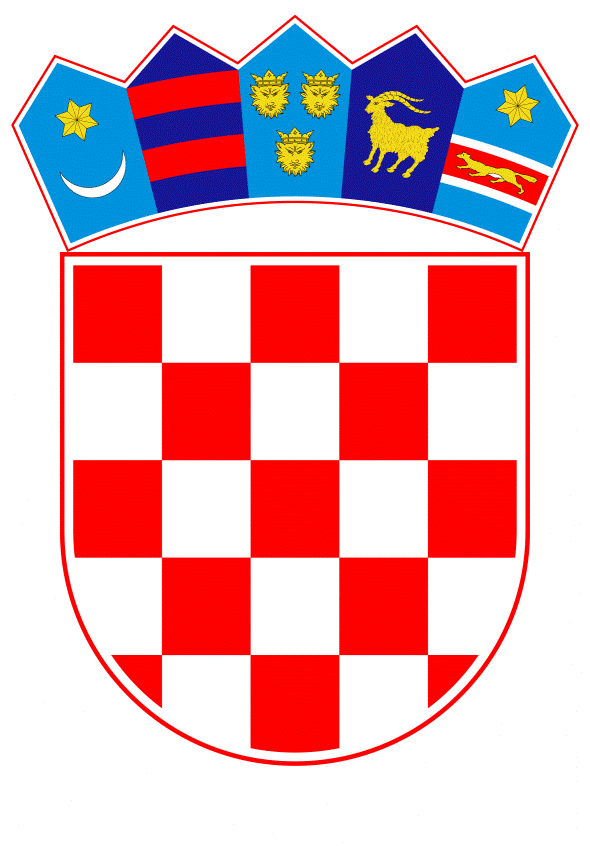 VLADA REPUBLIKE HRVATSKEZagreb, 4. travnja 2019.______________________________________________________________________________________________________________________________________________________________________________________________________________________________      Banski dvori | Trg Sv. Marka 2  | 10000 Zagreb | tel. 01 4569 222 | vlada.gov.hr	P R I  J E D L O GNa temelju članka 31. stavka 3. Zakona o Vladi Republike Hrvatske (Narodne novine, br. 150/11, 119/14, 93/16 i 116/18), i članka 12. stavka 9. Zakona o zaštiti od požara (Narodne novine, broj 92/10), Vlada Republike Hrvatske je na sjednici održanoj _________ 2019. godine, donijelaZ A K L J U Č A K    1. Donosi se Program aktivnosti u provedbi posebnih mjera zaštite od požara od interesa za Republiku Hrvatsku u 2019. godini, na prijedlog Ministarstva unutarnjih poslova,  klase: 011-02/18-03/642, urbroja: 511-01-152-19-18, od 20. ožujka 2019. godine, uz prethodno mišljenje Nacionalnog odbora za preventivnu zaštitu i gašenje požara.        	2. Ministarstvo unutarnjih poslova i Hrvatska vatrogasna zajednica zadužuju se za izvršenje, koordiniranje, praćenje, usklađivanje i usmjeravanje svih aktivnosti iz predloženog Programa, na svim razinama.       	 3. Zadužuju se nadležna ministarstva da izvijeste druge subjekte, koji djeluju na području iz njihova djelokruga rada, o donošenju Programa aktivnosti u provedbi posebnih mjera zaštite od požara od interesa za Republiku Hrvatsku u 2019. godini, kao i o njihovim zadaćama.         	 4. Program aktivnosti u provedbi posebnih mjera zaštite od požara od interesa za Republiku Hrvatsku u 2019. godini objavit će se u Narodnim novinama.KLASA: URBROJ:Zagreb, 								              PREDSJEDNIK								       mr. sc. Andrej Plenković OBRAZLOŽENJENa temelju članka 12. stavka 9. Zakona o zaštiti od požara („Narodne novine“, broj 92/10) Vlada Republike Hrvatske na prijedlog Ministarstva unutarnjih poslova, uz prethodno mišljenje Nacionalnog odbora za preventivnu zaštitu i gašenje požara donosi Program aktivnosti u provedbi posebnih mjera zaštite od požara od interesa za Republiku Hrvatsku.Program aktivnosti izrađen je temeljem raščlambe podataka iz dostavljenih izvješća o provedbi zadataka tijekom prethodnih godina i podataka o stanju utvrđenom inspekcijskim nadzorom te nalaže, navodi, potiče i organizira dodatne mjere i aktivnosti radi pomoći jedinicama lokalne i područne (regionalne) samouprave u intenziviranju mjera zaštite od požara tijekom 2019. godine na cijelom teritoriju Republike Hrvatske.Program aktivnosti dopunjen je i prijedlozima kratkoročnih mjera temeljenih na zaključcima završne analize požarne sezone 2018. godine u Republici Hrvatskoj. Program aktivnosti temeljni je dokument koordinacije i provedbe godišnjih aktivnosti državnih tijela, javnih ustanova, jedinica lokalne i područne (regionalne) samouprave, udruga građana te vatrogasnih i drugih organizacija i tijela uključenih u provedbu mjera zaštite od požara.Hrvatska vatrogasna zajednica nadležna je za izvršenje, koordiniranje, praćenje, usklađivanje i usmjeravanje svih aktivnosti vezanih uz provedbu ovoga Programa.Programom aktivnosti propisuju se mjere, obveze i aktivnosti iz djelokruga svakog od dionika provedbe Programa. Pripreme protupožarne sezone uključuju ažuriranje i donošenje planova, prosudbe angažiranja ispomoći, provođenje pripremnih vježbi radi provjere spremnosti i koordinacije snaga koje provode zadaće tijekom ljetne protupožarne sezone, pripremu i čišćenje terena i uklanjanje potencijalnih izvora opasnosti na ugroženom području, svakodnevno praćenje meteo situacije kao i stalnu razmjenu informacija između svih sudionika provedbe Programa aktivnosti.Provedba predmetnog Programa odvijat će se u okviru ukupno odobrenih sredstava u Državnom proračunu za 2019. godinu i projekcijama za 2020. i  2021. godinu i to:na Razdjelu 040 Ministarstvo unutarnjih poslova, Proračunskim korisnicima u funkciji zaštite i spašavanja, RKP-u 21908 Hrvatska vatrogasna zajednica u iznosu od 25.000.000,00 kn za 2019. godinu, osiguranom u okviru projekta K260089 - Program u provedbi posebnih mjera za zaštitu od požara od interesa za Republiku Hrvatsku, dok će se za Glavu 05 Ministarstvo unutarnjih poslova, aktivnosti inspekcije zaštite od požara, vatrogastva i civilne zaštite te interventne policije na područjima potencijalno ugroženim od požara odvijati u okviru redovne djelatnosti za što su sredstva osigurana u okviru aktivnosti A553131 Administracija i upravljanje. na Razdjelu 030, Glavi 05 Ministarstvo obrane u iznosu od 105.178.000,00 kn za 2019. godinu u okviru Programa 2606 Korištenje Oružanih snaga za pomoć civilnim institucijama i stanovništvu, aktivnosti A545035 Protupožarna zaštita (troškovi obuhvaćaju namjenske (protupožarne) snage Oružanih snaga Republike Hrvatske za intervencije iz zraka, na tlu i s mora, a odnose se na troškove goriva, održavanja materijalno tehničkih sredstava i opreme, naknada za rad na terenu i prehrane). na Razdjelu 096, Glavi 05 Ministarstvo zdravstva u iznosu od 50.000 kn za 2019. godinu u okviru projekta K789005 Logistika za incidentna i krizna stanja (za plaćanje troškova dežurstva timova Hitne medicinske službe na mjestu štetnog događaja u incidentnim situacijama velikih razmjera.Unutar ovog Programa moguće je dodatno financiranje nabave opreme ili vozila sredstvima Državnog proračuna u okviru raspoloživih sredstava.Aktivnosti svih ostalih sudionika u provedbi posebnih mjera zaštite od požara odvijat će se u okviru redovnog poslovanja tijela i financirati iz redovne djelatnosti i neće zahtijevati osiguranje dodatnih financijskih sredstava. Svi izvršitelji zadataka iz ovoga Programa aktivnosti dužni su izvješća o provedbi svojih pripremnih i drugih aktivnosti dostaviti do 10. lipnja 2019. godine.Hrvatska vatrogasna zajednica – glavni vatrogasni zapovjednik Republike Hrvatske izradit će i Vladi Republike Hrvatske dostaviti privremeno izvješće o realizaciji Programa aktivnosti do kraja srpnja 2019. godine, a konačno izvješće o realizaciji Programa aktivnosti do 1. ožujka 2020. godine.Predlagatelj:Ministarstvo unutarnjih poslova Predmet:Prijedlog programa aktivnosti o provedbi posebnih mjera zaštite od požara od interesa za Republiku Hrvatsku u 2019. godini       VLADA REPUBLIKE  HRVATSKE